ЖАНДАРОВА НАТАЛЬЯ АНАТОЛЬЕВНА (фамилия имя отчество)ОСНОВНАЯ ИНФОРМАЦИЯ:ОБРАЗОВАНИЕ: ОЦЕНКА ПРОФЕССИОНАЛЬНЫХ КВАЛИФИКАЦИЙ:Дата рождения:13.06.1982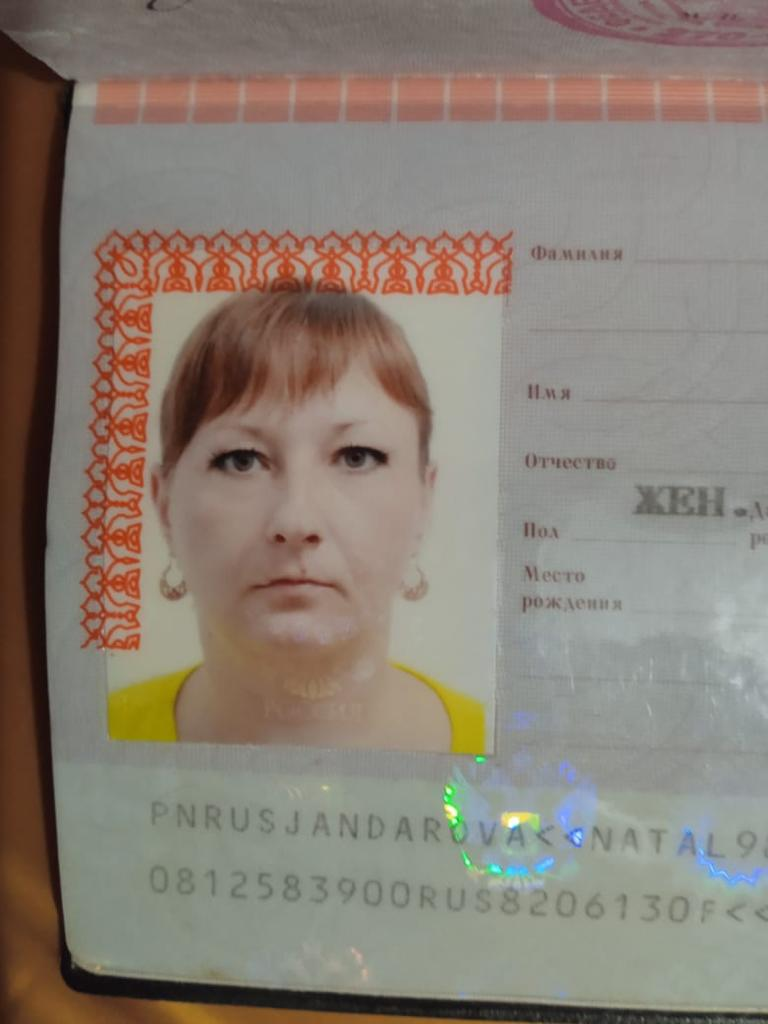 Семейное положение:Не замужемМесто жительства:Хабаровский край, Хабаровский районс. Виноградовка, ул. Центральная, дом 9, кв. 1 Телефон:89243115681E-mail:zhandarova.8282@mail.ruЦЕЛЬ:Поиск работыПериодобученияНазвание учебного учрежденияСпециальность/профессия 01.09.2019 по30.06.2022КГА ПОУ ХТКПродавец, контролёр-кассирНазвание профессииНазвание организации, производившей оценкуГод прохождения2021Опыт работы (включая практическое обучение):ООО «РИФ-ДВ»Профессиональные навыки:Оказывать посетителям данного магазина помощь, на приобретения данного товара. Консультировать их, рассказывать о акциях, скидках, продукции, данного магазина. А так же, следить за качеством и порядком в торговом зале, складе и полках магазина.Дополнительные навыки:Работа на компьютере с пакетом программ Microsoft Office (Microsoft Word, Microsoft Excel, Microsoft Publisher, Microsoft PowerPoint).Личные качества:Добросовестность, отзывчивость, дисциплинированность, коммуникабельность.На размещение в бланке данных резюме выпускников на сайте колледжа моейПерсональной информации и фото СОГЛАСЕННа размещение в бланке данных резюме выпускников на сайте колледжа моейПерсональной информации и фото СОГЛАСЕН